                     EUROPEAN CHAMPIONSHIP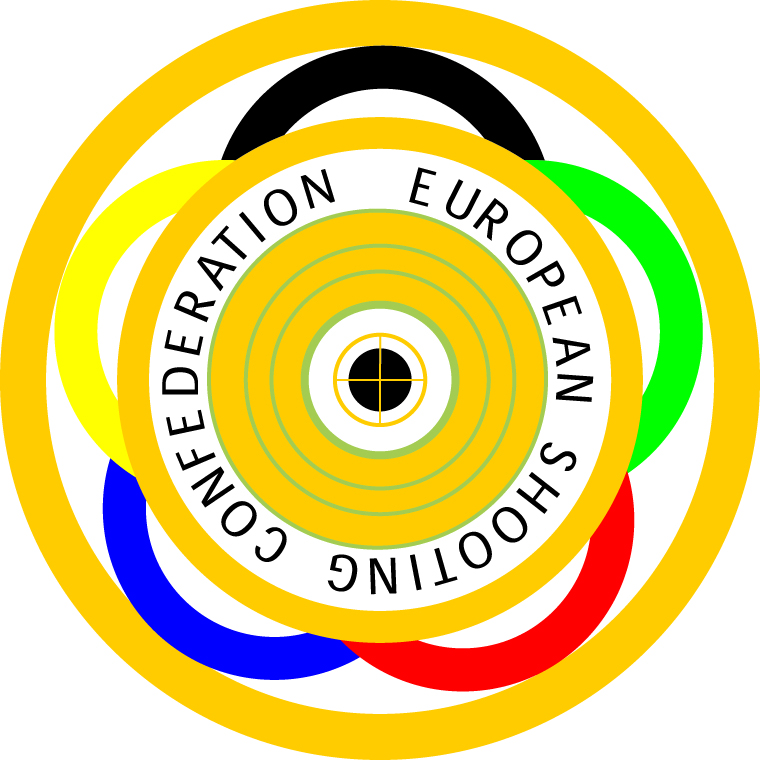 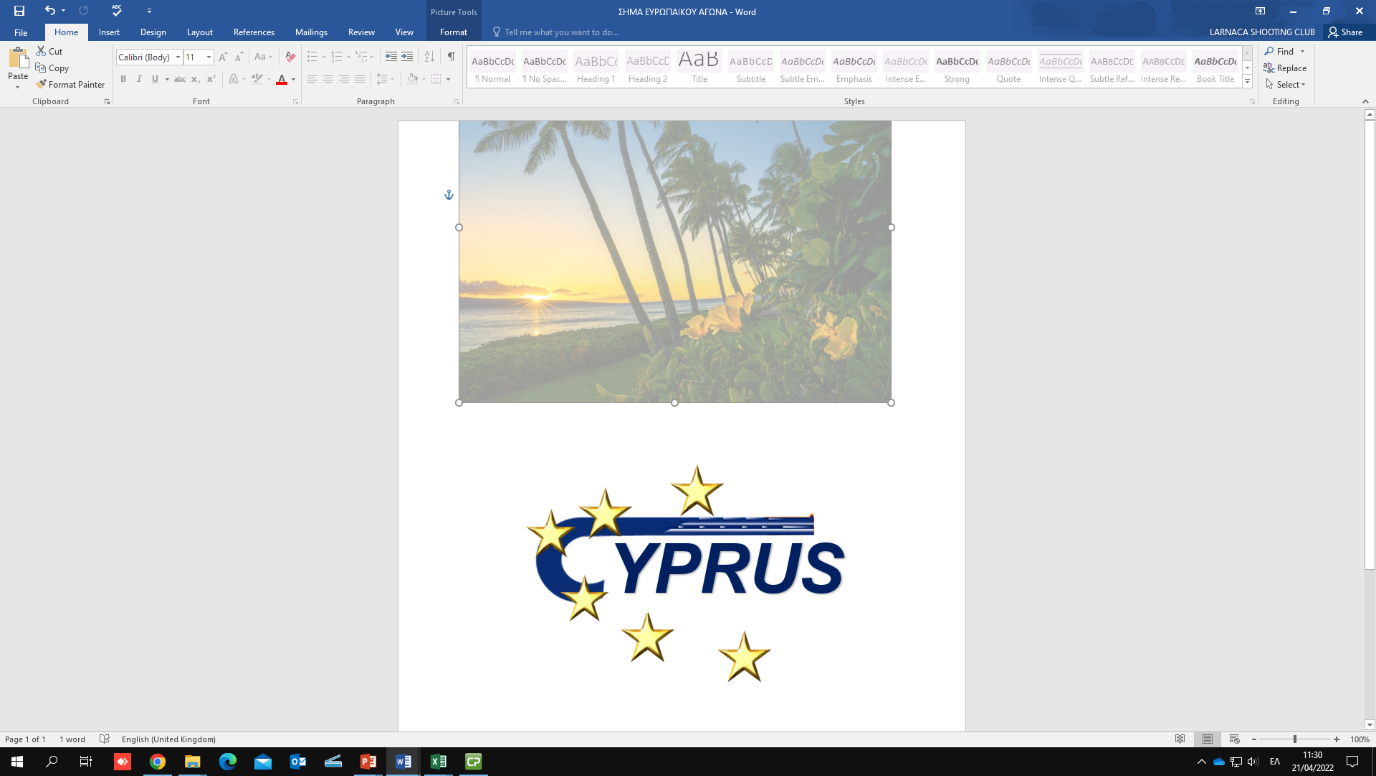 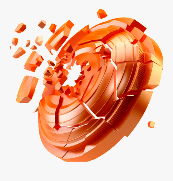 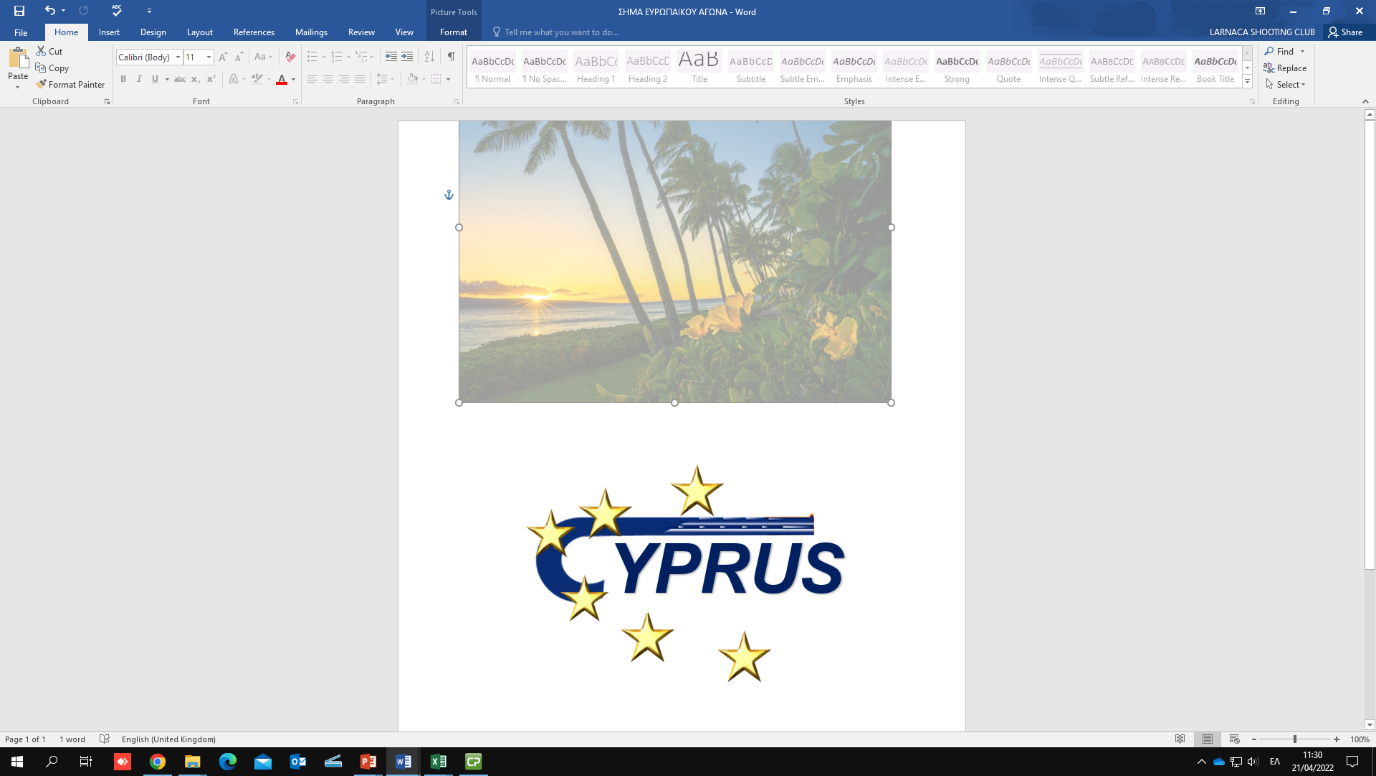 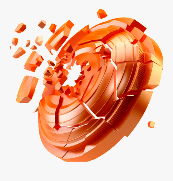                         LARNACA, CYPRUS	                      24th August - 12th September 2022                                                 ShotgunPlease email to: stavrou@cssf-shooting.org Please email to: stavrou@cssf-shooting.org Please email to: stavrou@cssf-shooting.org Please email to: stavrou@cssf-shooting.org Please email to: stavrou@cssf-shooting.org Please email to: stavrou@cssf-shooting.org Please email to: stavrou@cssf-shooting.org Please email to: stavrou@cssf-shooting.org Please email to: stavrou@cssf-shooting.org Please email to: stavrou@cssf-shooting.org Please email to: stavrou@cssf-shooting.org VISA SUPPORT FORMVISA SUPPORT FORMVISA SUPPORT FORMVISA SUPPORT FORMVISA SUPPORT FORMPlease return byPlease return byPlease return byPlease return by24 JUNE 202224 JUNE 2022name of federationname of federationnationnationcontact personcontact personphone numberphone numbere-mail addresse-mail addressfax numberfax numbernofamily namefamily namefirst namedate of birthdate of birthpassport numberpassport numberissue onissue onissue byOC CYPDateSignature of Team Leader